Затверджую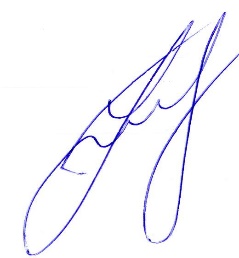 Зав. кафедри ІМКП доц._____________Олександр ВЕРШКОВ«_31_»___серпня__2023 р.ПЛАН РОБОТИстудентського наукового гурткаДослідження механічних характеристик та експлуатаційних властивостей металів 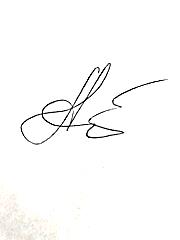 Керівник гуртка: ст. викладач 			Галина АНТОНОВАСКЛАД ГУРТКА:Старостюк Віолетта  31 ЦБГасан Макар 31 ЦБВенедіктов Єгор 31 ЦБПерелік літератури для роботи студентського наукового гуртка1. Матеріалознавство : підручник / С. С. Дяченко, І. В. Дощечкіна, А. О. Мовлян, E. I. Плешаков; за ред. проф. С. С. Дяченко. – Харків : ХНАДУ, 2007. - 440 с.2. Пахолюк А. П. Основи матеріалознавства і конструкційні матер іали : посібник / А. П. Пахолюк, О. А. Пахолюк. – Львів : Світ, 2005. – 172 с., іл.3. Попович В. В. Технологія конструкційних матеріалів і матеріалознавство: підручник / В. В. Попович, В. В. Попович. – Львів : Світ, 2006. – 624 с.4. Опальчук А.С., Котречко О.О.,  Роговський Л.Л. Лабораторний практикум з технологіі конструкційних матеріалів i матеріалознавства: Навч. посібник / За ред. А.С. Опальчука. - К.: Вища освіта, 2006. -288 с.5. Антонова Г.В. Прикладна механіка: навч. посіб. / Г.В.Антонова, Л.Ю.Бондаренко, О.О. Вершков; Таврійський державний агротехнологічний університет імені Дмитра Моторного. – Мелітополь: ТДАТУ, 2019. – 202с.6. Лабораторний практикум з механіки матеріалів і конструкцій [Електронний ресурс]: навч. посіб. / Л.Ю.Бондаренко, О.О.Вершков, Г.В.Антонова; Таврійський державний агротехнологічний університет. – Електрон. текст. дані. – Мелітополь: ТДАТУ, 2017. – 183с. – 1 електрон. опт. диск (CD-R). – Систем. вимоги: Pentium-II/300; 64 Mb RAM; Microsoft Windows XP; 60 Mb вільного дискового простору; NET Framework 2.0. – Лабораторний практикум з механіки матеріалів і конструкцій.Керівник гуртка: ст. викладач			Галина АНТОНОВАНайменування роботиСтроки виконання,місяць1. Розробка плану роботи гуртка. Вивчення теоретичного матеріалу по темівересень2. Дослідити основні методи визначення механічних властивостей матеріалівжовтень3. Методика проведення випробувань механічних властивостей матеріалівжовтень4.Підготовка доповіді на науково-технічну конференціюлистопад5.Підготовка до друку матеріалів у збірники наукових працьгрудень6. Вивчити фізико-хімічні основи та технологічну практику процесів порошкової металургії та основні вимоги техніки безпеки під час виробництва металевих порошків та виробів з них.лютий7. Вивчити теоретичні основи визначення твердості; визначити твердість різними методами; оцінити вплив технологічних параметрів на підсумкові значення твердості спечених виробів. Провести аналіз результатів. Зробити висновки.березень8. Написати друкований звіт згідно результатам дослідженьквітень